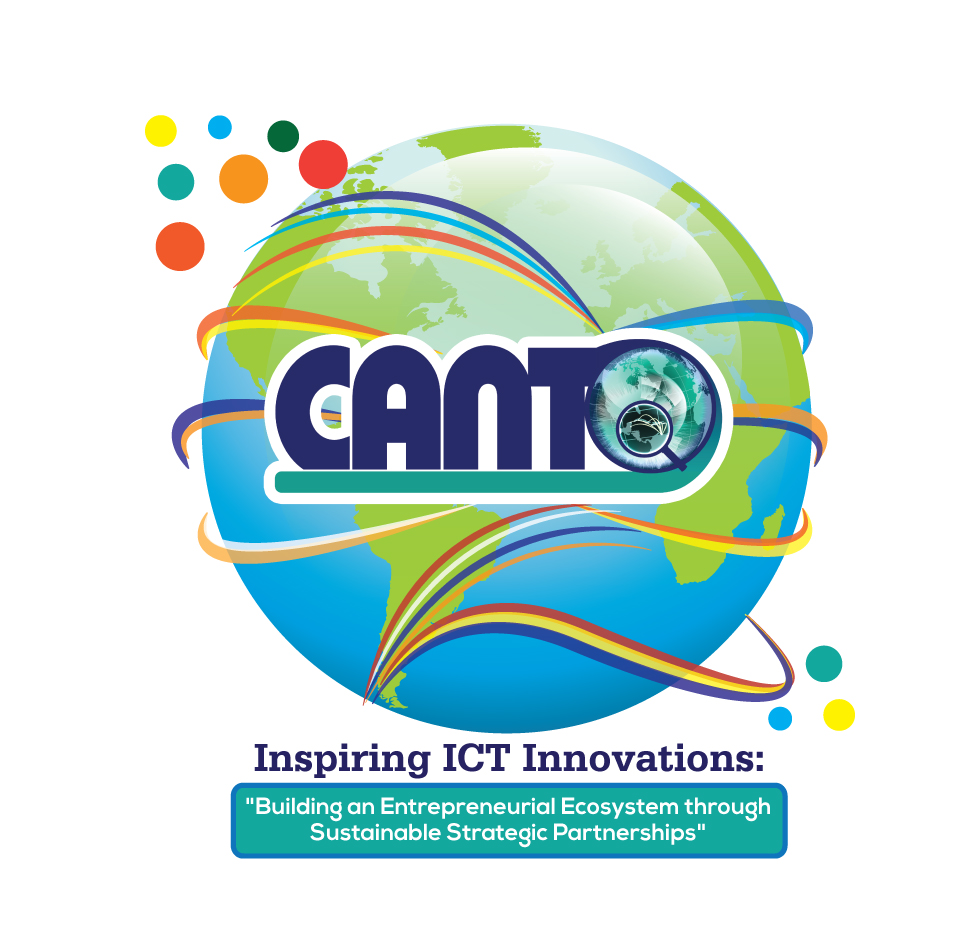 REGISTRATION FORM: Please complete this form and return to the CANTO Secretariat by 15th July, 2016Participants will be required to make their own hotel reservations at  Sheraton Puerto Rico Hotel & Casino  NB:  Please check for visa requirements for entry into Puerto Rico.NAME:  _______________________________________________________________ORGANIZATION: _______________________________________________________COUNTRY:  ____________________________________________________________POSITION: _____________________________________________________________TELEPHONE:  (    ) _____________________ FAX:  (    ) _______________________EMAIL: ________________________________________________________________Non Members US$750		   			Members US$500							             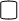 HR Forum & SMC Forum US$750 	 			Payment Details 			Cash					Cheque			Wire Transfer		     Credit Card    Visa		Master	       Number_________________________________ Exp. Date_________________Fax  or email to tbalthazar@canto.org or Fax 868 622-3751DATETIMEFLIGHT NO.AIRLINEARRIVALDEPARTURE